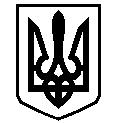 У К Р А Ї Н АВАСИЛІВСЬКА МІСЬКА РАДАЗАПОРІЗЬКОЇ ОБЛАСТІсьомого скликанняп’ята (позачергова) сесіяР І Ш Е Н Н Я 19 лютого  2016  року                                                                                                       № 26Про надання дозволу на виготовлення проектно-кошторисної документації на об’єкт: «Реконструкція повітряних ліній електромереж по вул. Гагаріна та по вул. Береговій в                     м. Василівка Запорізької області» 	Керуючись ст. 26 Закону України «Про місцеве самоврядування в Україні» Василівська міська радаВ И Р І Ш И Л А:1. Надати дозвіл на виготовлення проектно-кошторисної документації на об’єкт: «Реконструкція повітряних ліній електромереж по вул. Гагаріна та по вул. Береговій в       м. Василівка Запорізької області».Міський голова                                                                                                 Л.М. Цибульняк
Аркуш погодження додається